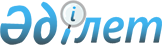 Солтүстік Қазақстан облысы Қызылжар аудандық мәслихатының 2021 жылғы 8 қаңтардағы № 61/9 "2021-2023 жылдарға арналған Қызылжар ауданының Қызылжар ауылдық округінің бюджетін бекіту туралы" шешіміне өзгерістер енгізу туралыСолтүстік Қазақстан облысы Қызылжар аудандық мәслихатының 2021 жылғы 4 наурыздағы № 3/25 шешімі. Солтүстік Қазақстан облысының Әділет департаментінде 2021 жылғы 10 наурызда № 7158 болып тіркелді
      Қазақстан Республикасының 2008 жылғы 4 желтоқсандағы Бюджет кодексінің 106, 109-1-баптарына, Қазақстан Республикасының 2001 жылғы 23 қаңтардағы "Қазақстан Республикасындағы жергілікті мемлекеттік басқару және өзін-өзі басқару туралы" Заңы 6-бабының 2-7-тармағына сәйкес Солтүстік Қазақстан облысының Қызылжар аудандық мәслихаты ШЕШІМ ҚАБЫЛДАДЫ:
      1. Солтүстік Қазақстан облысы Қызылжар аудандық мәслихатының "2021-2023 жылдарға арналған Қызылжар ауданының Қызылжар ауылдық округінің бюджетін бекіту туралы" 2021 жылғы 8 қаңтардағы № 61/9 шешіміне (2021 жылғы 16 қаңтарда Қазақстан Республикасы нормативтік құқықтық актілерінің электрондық түрдегі эталондық бақылау банкінде жарияланған, нормативтік құқықтық актілерді мемлекеттік тіркеу тізілімінде № 6967 болып тіркелді) келесі өзгерістер енгізілсін:
      1 - тармақ жаңа редакцияда баяндалсын:
      "1. 2021-2023 жылдарға арналған Қызылжар ауданының Қызылжар ауылдық округінің бюджеті осы шешімге тиісінше 1, 2 және 3-қосымшаларға сәйкес, соның ішінде 2021 жылға мынадай көлемдерде бекітілсін:
      1) кірістер – 42 078,9 мың теңге:
      салықтық түсімдер – 6 399 мың теңге;
      салықтық емес түсімдер – 0 мың теңге;
      негізгі капиталды сатудан түсетін түсімдер – 0 мың теңге;
      трансферттер түсімі – 35 679,9 мың теңге;
      2) шығындар – 43 783 мың теңге;
      3) таза бюджеттік кредиттеу – 0 мың теңге:
      бюджеттік кредиттер – 0 мың теңге;
      бюджеттік кредиттерді өтеу - 0 мың теңге;
      4) қаржы активтерімен операциялар бойынша сальдо - 0 мың теңге:
      қаржы активтерін сатып алу - 0 мың теңге;
      мемлекеттің қаржы активтерін сатудан түсетін түсімдер - 0 мың теңге;
      5) бюджет тапшылығы (профициті) – - 1 704,1 мың теңге;
      6) бюджет тапшылығын қаржыландыру (профицитін пайдалану) – 1 704,1 мың теңге:
      қарыздар түсімі – 0 мың теңге;
      қарыздарды өтеу – 0 мың теңге;
      бюджет қаражатының пайдаланылатын қалдықтары – 1 704,1 мың теңге.";
      көрсетілген шешімнің 1 қосымшасы осы шешімнің қосымшасына сәйкес жаңа редакцияда баяндалсын.
      2. Осы шешім 2021 жылғы 1 қаңтардан бастап қолданысқа енгізіледі. 2021 жылға арналған Қызылжар ауданының Қызылжар ауылдық округінің бюджеті
					© 2012. Қазақстан Республикасы Әділет министрлігінің «Қазақстан Республикасының Заңнама және құқықтық ақпарат институты» ШЖҚ РМК
				
      Солтістүк Қазақстан облысы
Қызылжар аудандық мәслихаты
сессиясының төрайымы

К. Бондарь

      Солтүстік Қазақстан облысы
Қызылжар аудандық мәслихатының
хатшысы

Ж. Елеусизов
Солтүстік Қазақстан облысыҚызылжар аудандық мәслихатының2021 жылғы 4 наурыздағы№ 3/25 ШешімінеқосымшаСолтүстік Қазақстан облысы Қызылжар аудандық мәслихатының2021 жылғы 8 қаңтардағы № 61/9шешіміне 1 қосымша
Санаты 
Санаты 
Санаты 
Атауы
Сомасы, мың теңге
Сыныбы
Сыныбы
Атауы
Сомасы, мың теңге
Кіші сыныбы
Атауы
Сомасы, мың теңге
1
2
3
4
5
1) Кірістер
42 078,9
1
Салықтық түсімдер
6 399
01
Табыс салығы
1 800
2
Жеке табыс салығы
1 800
04
Меншiкке салынатын салықтар
4 599
1
Мүлiкке салынатын салықтар
149
3
Жер салығы
600
4
Көлiк құралдарына салынатын салық
3 850
2
Салықтық емес түсімдер
0
3
Негізгі капиталды сатудан түсетін түсімдер
0
4
Трансферттердің түсімдері
35 679,9
02
Мемлекеттiк басқарудың жоғары тұрған органдарынан түсетiн трансферттер
35 679,9
3
Аудандардың (облыстық маңызы бар қаланың) бюджетінен трансферттер
35 679,9
Функционалдық топ
Функционалдық топ
Функционалдық топ
Атауы
Сомасы, мың теңге
Бюджеттік бағдарламалардың әкімшісі
Бюджеттік бағдарламалардың әкімшісі
Атауы
Сомасы, мың теңге
Бағдарлама
Атауы
Сомасы, мың теңге
1
2
3
4
5
2) Шығындар
43 783
01
Жалпы сипаттағы мемлекеттiк қызметтер
15 432
124
Аудандық маңызы бар қала, ауыл, кент, ауылдық округ әкімінің аппараты
15 432
001
Аудандық маңызы бар қала, ауыл, кент, ауылдық округ әкімінің қызметін қамтамасыз ету жөніндегі қызметтер
15 432
07
Тұрғын үй-коммуналдық шаруашылық
20 300
124
Аудандық маңызы бар қала, ауыл, кент, ауылдық округ әкімінің аппараты
20 300
014
Елді мекендерді сумен жабдықтауды ұйымдастыру
6 000
008
Елді мекендердегі көшелерді жарықтандыру
14 300
08
Мәдениет, спорт, туризм және ақпараттық кеңістiк
2 551
124
Аудандық маңызы бар қала, ауыл, кент, ауылдық округ әкімінің аппараты
2 551
006
Жергілікті деңгейде мәдени-демалыс жұмысын қолдау
2 551
12
Көлiк және коммуникация
5 000
124
Аудандық маңызы бар қала, ауыл, кент, ауылдық округ әкімінің аппараты
5 000
013
Аудандық маңызы бар қалаларда, ауылдарда, кенттерде, ауылдық округтерде автомобиль жолдарының жұмыс істеуін қамтамасыз ету
5 000
13
Басқалар
500
124
Аудандық маңызы бар қала, ауыл, кент, ауылдық округ әкімінің аппараты
500
040
Өңірлерді дамытудың 2025 жылға дейінгі мемлекеттік бағдарламасы шеңберінде өңірлерді экономикалық дамытуға жәрдемдесу бойынша шараларды іске асыруға ауылдық елді мекендерді жайластыруды шешуге арналған іс-шараларды іске асыру
500
3) Таза бюджеттік кредиттеу
0
Бюджеттік кредиттер
0
Санаты
Санаты
Санаты
Атауы
Сомасы, мың теңге
Сыныбы
Сыныбы
Атауы
Сомасы, мың теңге
Кіші сыныбы
Атауы
Сомасы, мың теңге
 5
Бюджеттік кредиттерді өтеу
0
4) Қаржы активтерімен операциялар бойынша сальдо
0
Қаржы активтерін сатып алу
0
 6
Мемлекеттің қаржы активтерін сатудан түсетін түсімдер
0
5) Бюджет тапшылығы (профициті)
-1 704,1
6) Бюджет тапшылығын қаржыландыру (профицитін пайдалану)
1 704,1
7
Қарыздар түсімі
0
Функционалдық топ
Функционалдық топ
Функционалдық топ
Атауы
Сомасы, мың теңге
Бюджеттік бағдарламалардың әкімшісі
Бюджеттік бағдарламалардың әкімшісі
Атауы
Сомасы, мың теңге
Бағдарлама
Атауы
Сомасы, мың теңге
16
Қарыздарды өтеу
0
Санаты
Санаты
Санаты
Атауы
Сомасы, мың теңге
Сыныбы
Сыныбы
Атауы
Сомасы, мың теңге
Кіші сыныбы
Атауы
Сомасы, мың теңге
8
Бюджет қаражатының пайдаланылатын қалдықтары
1 704,1
01
Бюджет қаражаты қалдықтары
1 704,1
1
Бюджет қаражатының бос қалдықтары
1 704,1